O Ś W I A D C Z E N I EImię i nazwisko uczestnika Konkursu................................................................................................................     Oświadczam, że zapoznałem/łam się z regulaminem Ogólnopolskiego konkursu dla uczniów „Dzień przedsiębiorczości”  i akceptuję jego treść.     Oświadczam, że wyrażam zgodę na przetwarzanie moich danych, w rozumieniu Rozporządzenia Parlamentu Europejskiego i Rady (UE) 2016/679 z dnia 27.04.2016 r.                             w sprawie ochrony osób fizycznych w związku z przetwarzaniem danych osobowych                                      i w sprawie swobodnego przepływu takich danych (RODO) oraz Polityki prywatności Fundacji Młodzieżowej Przedsiębiorczości, zamieszczonej na stronie https://junior.org.pl/pl/polityka-prywatnosci dla potrzeb Ogólnopolskiego konkursu dla uczniów „Dzień przedsiębiorczości”.............................................................                               .............................................................                (miejscowość, data)                                                      (czytelny podpis uczestnika                                                                                                           lub opiekuna prawnego                                                                                                    w przypadku osób niepełnoletnich)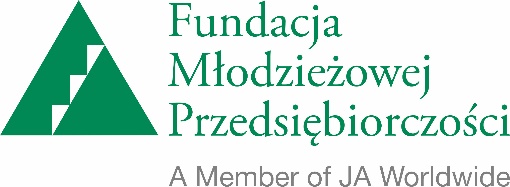 